ТЕМА 6. ІНФЛЯЦІЙНИЙ МЕХАНІЗМПрограмні запитання 6.1. Сутність і види інфляції.6.2. Причини і наслідки інфляції.6.3. Інфляція та безробіття.Основні терміни і поняття:Інфляція, дефляція, інфляція попиту, інфляція витрат, стагфляція, очікувана інфляція, неочікувана інфляція, повна зайнятість, гіперінфляція, крива Філіпса, ефект Фішера.Тематичні тези 6.1.Сутність і види інфляціїІнфляція являється одним із основних індикаторів макроекономічної нестабільності. Вона, з одного боку, сигналізує  про виникнення в економіці  певних диспропорцій між попитом і пропозицією, з іншого – її високий рівень справляє негативний вплив  на економічний розвиток.Інфляція - це зростання загального рівня цін (або, іншими словами, це є падіння купівельної спроможності грошей, підвищення грошової вартості життя).Рівень інфляції показує, як змінилися ціни в економіці, і вимірюється за допомогою індексів цін (індексу споживчих цін, дефлятора ВВП тощо) як різниця між значенням цього індексу за певний період (у відсотках) та 100%:                                           (6.1)Темп інфляції показує, як змінилася сама інфляція за певний період (прискорилась чи сповільнилась), і визначається за формулою:                                                 (6.2)дe ,  — відповідно, ціновий індекс у поточному і минулому періодах.Протилежним до інфляції поняттям є дефляція, яка має місце, коли загальний рівень цін падає і купівельна спроможність грошей підвищується. Дефляція трапляється вкрай рідко.Дезінфляція – це зниження рівня інфляції (темпу зростання цін).Інфляція є складним економічним явищем. Залежно від її рівня розрізняють три види інфляції: помірна, галопуюча та гіперінфляція.Помірна інфляція відображає відносно невисокі темпи приросту цін, коли щорічні темпи інфляції вимірюються однозначним числом, тобто знаходяться в межах до 10%. За помірної інфляції  зростання  цін сприймається нормальним явищем, яке не справляє істотного впливу на економічну поведінку людей. Галопуюча інфляція – це інфляція, що вимірюється двозначними або тризначними числами, тобто десятками або сотнями відсотків за рік. Переростання помірної інфляції в галопуючу суттєво впливає на поведінку економічних суб’єктів. При галопуючій інфляція гроші помітно втрачають купівельну спроможність. Гіперінфляція настає тоді, коли річний приріст цін вимірюється тисячами, мільйонами або, навіть, більшою кількістю відсотків. Гіперінфляція виникає, переважно, під впливом надзвичайних подій – війна, політичний переворот, революційна зміна економічної системи тощо. В залежності від основних причин, які викликають інфляцію, вона поділяється на два види: інфляцію попиту та інфляцію витрат.Інфляція попиту – це таке зростання цін, яке спричиняється надмірним попитом, тобто виникає внаслідок випереджаючого зростання сукупного попиту порівняно із сукупною пропозицією.Інфляція витрат – це таке зростання цін, яке виникає внаслідок збільшення витрат на одиницю продукції (середніх витрат), що супроводжується зменшенням сукупної пропозиції. Інфляція витрат, як правило, супроводжується скороченням обсягів виробництва. Це означає, що інфляція витрат відбувається одночасно з падінням виробництва. Таке явище отримало назву “стагфляція”. Поєднання інфляції попиту та інфляції витрат створює так звану інфляційну спіраль.В залежності від  можливостей економічних суб’єктів передбачати (прогнозувати) майбутнє зростання цін розрізняють очікувану (прогнозовану) і  неочікувану (непрогнозовану) інфляцію.Очікувана – це така інфляція, яку економічні суб’єкти передбачали на основі доступної їм інформації.Неочікувана – це інфляція, яку економічні суб’єкти не передбачали. Фактична інфляція може співпадати з очікуваною, а може й відхилятися від очікуваної.Відхилення фактичної інфляції від очікуваної зменшує ефективність рішень, які приймаються в економіці. Очікувану інфляцію можна заздалегідь врахувати і звести втрати  від неї  до мінімуму. Неочікувану інфляцію врахувати неможливо, що завдає  шкоди економічним суб’єктам, оскільки при обґрунтуванні своїх рішень вони враховували очікувану інфляцію.6.2. Причини та наслідки інфляціїЩоб управляти інфляцією, потрібно знати причини (чинники), що її викликають. Серед макроекономістів не існує єдиної думки щодо інфляційних чинників. Прихильники кейнсіанської теорії розглядають це питання у форматі інфляції попиту, а прихильники монетаристської теорії вважають, що причиною інфляції є надмірна кількість грошей в обігу, порівняно з вартістю товарів та послуг за даних цін. Сучасна макроекономіка і економічна практика переконує, що інфляцію неможна пояснити лише надлишковим сукупним попитом в умовах повної зайнятості або надлишковою грошовою масою. Вона є наслідком великої кількості різноманітних чинників. Всі ці чинники можна поділити на декілька видів:1. Чинники інфляції попиту:- надмірний урядовий попит на товари та послуги.  Він проявляється у формі бюджетного дефіциту. Інфляція виникає за умов, якщо дефіцит державного бюджету фінансується за рахунок грошово-кредитної емісії, оскільки в цьому випадку зростання сукупного попиту не забезпечується адекватним збільшенням реального ВВП, тобто сукупної пропозиції. У випадку, коли бюджетний дефіцит  фінансується за рахунок позик приватного сектору економіки, надлишковий урядовий попит нейтралізується відповідним скороченням приватного попиту, що  унеможливлює виникнення інфляції.- надмірний приватний попит на товари та послуги. Він може виникати внаслідок надмірного кредитування приватної економіки, надмірних урядових трансфертів в приватну економіку, надто оптимістичних ділових очікувань, ажіотажного попиту, сезонних коливань попиту та інших чинників, що забезпечують випереджаюче зростання поточних витрат приватної економіки (приватного попиту) порівняно з  обсягом продукції, виробленої  у поточному періоді (сукупною пропозицією). - надмірний іноземний попит на вітчизняні товари і послуги. Він виникає у зв’язку з випереджаючим зростанням експорту порівняно з імпортом.2. Чинники інфляції витрат:- внутрішні чинники інфляції витрат: 1) зростання цін на проміжну продукцію (сировину, паливо, електроенергію тощо); 2) зменшення продуктивності ресурсів; 3) випереджаюче зростання заробітної плати порівняно з продуктивністю праці; 4) підвищення податків на продукти; 5) підвищення цін підприємствами-монополістами з метою отримання монопольного прибутку. - зовнішні чинники реалізуються через імпорт товарів та послуг. Роль інфляційних очікувань полягає в тому, що економічні суб’єкти, фіксуючи загальне зростання цін у минулому періоді або передбачаючи несприятливу економічну кон’юнктуру у майбутньому періоді,  впливають на динаміку цін. Реагуючи на несприятливі очікування, наймані працівники наперед вимагають підвищення зарплати, підприємства підвищують ціну на свою продукцію, комерційні банки піднімають проценти за кредит тощо. В умовах високих інфляційних очікувань гроші стають «гарячими», від яких намагаються якнайшвидше звільнитися. Це підвищує швидкість обігу грошей, що у свою чергу прискорює інфляцію. Отже, інфляційні очікування вносять окремий вклад у загальну інфляцію не залежно від співвідношення між сукупним попитом і сукупною пропозицією.Інфляція впливає на всі сторони суспільного життя країни і може викликати  негативні  економічні та соціальні  наслідки. Звичайно, що мова йде про високу інфляцію, оскільки помірна  інфляція не є проблемою. Розглянемо основні соціально-економічні наслідки інфляції:зниження реальних доходів населення. Цей наслідок виникає за умов, якщо темп зростання номінальних доходів людей нижчий від темпу інфляції;нецінення фінансових активів. Під впливом інфляції  зменшується реальна вартість  фінансових активів з фіксованою вартістю. Якщо темп інфляції  перевищує процентну ставку, то  їх реальна вартість зменшується.зниження мотивації до інвестування. Як відомо, інвестиційні кошти вкладаються на тривалий період, в межах якого економічна кон’юнктура і прибутковість капіталу може змінюватися. В умовах нестабільної інфляції, яка не піддається  прогнозуванню, у підприємств знижується мотивація до інвестування.перерозподіл доходів між приватним сектором і державою. В умовах інфляції існує два шляхи перерозподілу доходів домогосподарств на користь держави. Перший шлях обумовлений тим, що  інфляція зменшує реальну вартість грошей або їх купівельну  спроможність. Тому домогосподарства несуть певні втрати від зменшення реальної величини своїх  грошових залишків (запасів). Ці втрати є інфляційним податком, який отримує держава як емітент грошей. Інший шлях перерозділу доходів домогосподарств на користь держави пов’язаний із прогресивною системою оподаткування особистих доходів.  В умовах інфляції номінальна заробітна плата зростає пропорційно інфляції. Але при застосуванні незмінної прогресивної шкали оподаткування податкові платежі домогосподарств зростають швидше, ніж темп інфляції. Отже, темп приросту податкових надходжень в державний бюджет перевищує темп приросту номінальної заробітної плати і цін.6.3. Інфляція і безробіттяПідтримання інфляції і безробіття на низькому рівні є двома головними  завданнями макроекономічної політики держави. При їх вирішенні використовується крива Філіпса у короткостроковому періоді, яка розкриває обернену залежність між інфляцією і безробіттям (рис. 6.1 ). 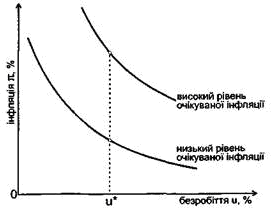 Крива Філіпса стверджує, що рівень інфляції залежить від трьох факторів:очікуваної інфляції;циклічного безробіття, тобто відхилення фактичного рівня безробіття від його природного значення;шокових змін пропозиції.                                Рис. 6.1 Крива ФіліпсаТри зазначені фактори зводяться воєдино у рівняння кривої Філіпса:,                                  (6.3)або  Інфляція =Очікувана інфляція -Циклічне безробіття + Шоки пропозиції,   (6.4)де  - параметр, який показує, наскільки сильно реагує інфляція на динаміку циклічного безробіття; цей коефіцієнт завжди більший від нуля.Зверніть увагу, що перед показником циклічного безробіття стоїть знак "мінус": при високому рівні безробіття спостерігається тенденція до зменшення темпів інфляції.Антиінфляційна політика – це сукупність заходів державного регулювання, спрямованих на зниження темпів інфляції.У короткостроковому періоді економічна політика, спрямована на швидке зниження рівня безробіття та призводить до прискорення інфляції. Треба вибирати між:1) політикою, спрямованою на економічне пожвавлення, з високими темпами приросту ВВП, що швидко знизить безробіття;2) політикою пожвавлення, з повільним приростом ВВП, що дає змогу сповільнити інфляцію, але за рахунок тривалого безробіття.Цей вибір залежатиме від очікуваного рівня інфляції: чим більшим буде цей рівень, тим вище розміщуватиметься крива Філіпса. А це значить, що фактичний рівень інфляції буде вищим для будь-якого рівня безробіття.Питання для самоконтролюВ чому полягає сутність інфляції? Які є способи визначення її рівня?Які існують види інфляції?Чим відрізняється інфляція від звичайного підвищення цін?Які соціально-економічні наслідки інфляції?